Great Bradley Church, Suffolk: Grave Number 169The person to whom this is dedicated is unknown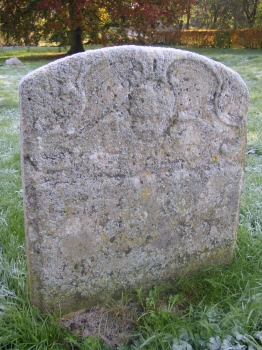 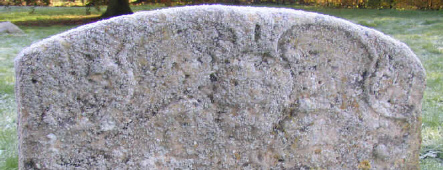 